FICHA DE PRÉ-INSCRIÇÃO PARA ALUNO ESPECIALDados Pessoais Nome:______________________________________________________________________Endereço:___________________________________________________________________CEP: ___________                       Cidade: ________________________ Estado: ________ Fone: _______________ Celular: ______________ Email:______________________________ Data de Nascimento___________________CPF_______________________RG_________________________Data de expedição______________Org. Expedidor______Estado Civil __________________________ Nacionalidade___________________________Naturalidade________________________________Formação Acadêmica 1)GraduaçãoCurso:______________________________________________________________________ Ano de ingresso e número de créditos cursados:_____________________________________ Concluído em: ____________ Instituição: _________________________________________________________________2) Aluno de pós-graduação Curso:______________________________________________________________________Nível:      (   ) mestrado            (   ) doutorado Intituição:___________________________________________________________________ Disciplina de interesse:________________________________________________________ Motivo:________________________________________________________________________________________________________________________________________________ ___________________________________________________________________________ ______________________________________________________________________________________________________________________________________________________________________________________________________________________________________________________________________________________________________________________________________________________________________________________________________________________________________________________________________________________________________________________________________________________________________________________________________________________________________________________________________________________________________________________________________________________________________________Venho requerer a apreciação de meu interesse em cursar a disciplina acima oferecida pelo PPGSGA Sorocaba, _____ de ________________20___. 1) As aulas acontecem conforme previsto no site do PPGSGA; 2) o aluno especial tem as mesmas obrigações acadêmicas que o aluno regular, como freqüência e notas; 3)  O aluno só pode cursar 02 (duas) disciplinas optativas do Programa, sendo que as disciplinas obrigatórias não aceitam alunos especiais.-----recortar----------------------------------------------------------------------------------------------PROTOCOLO DE RECEBIMENTO DE SOLICITAÇÃO DE MATRÍCULA COMO ALUNO(A) ESPECIAL DO PPGSGA Nome do(a) requerente: _________________________________________________Disciplina indicada: ____________________________________________________Data de entrega: ___/___/20__Nome de receptor da solicitação: _________________________   visto: _________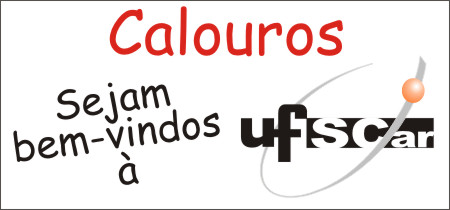 UNIVERSIDADE FEDERAL DE SÃO CARLOSPROGRAMA DE PÓS-GRADUAÇÃO  AMBIENTAL – PPGSGARodovia João Leme dos Santos, km 110, Bairro ItingaTelefone: (15) 3229-5929CEP 18052-780 - Sorocaba - São Paulo – Brasil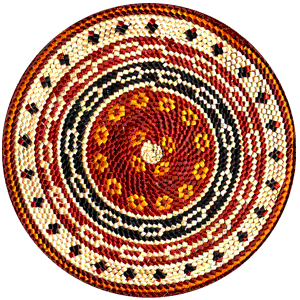 ____________________________________Aluno  (     )Defiro     (     )Indefiro_____________________________ Prof. da disciplina